Dokumentation im Corona-Jahr 2019/20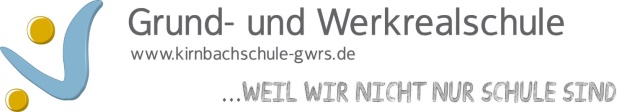 Bitte in Stichworten eintragenName der Lehrkraft: 		Katja KraftDatum der Dokumentation: 	28.07.2020Klasse in 2019/20FachDas haben wir bereits erledigtDas musste noch  offen bleiben9aBK1. Kaltnadelradierung+Druck 2. Bleistiftzeichnung (Augen)* mit Raster* ohne Raster17.03.2020bis05.05.2020(Zeit der Schul-schließung)3. offizieller Wettbewerb    „Ideen für die Gestaltung    der Stromhäuschen im    Enzkreis“ (freiwillig)ab 06.05.2020bis 29.07.2020Für den BK-Unterricht der Klasse 9a waren ab dem Zeitpunkt folgende Lehr- kräfte verantwortlich:Gruppe:Herr DuhnGruppe:Frau Romano